  - Film sub/dub: Now you see me 2, Finding Nemo 2  - Advertisement: New beginning, Death disaster of VN Centre….….SkillsPERSONAL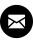 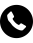 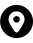 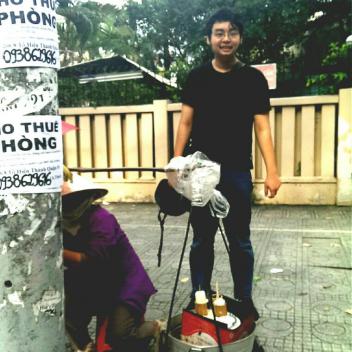 